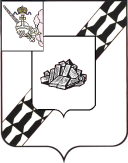 АДМИНИСТРАЦИЯ УСТЮЖЕНСКОГО МУНИЦИПАЛЬНОГО РАЙОНАПОСТАНОВЛЕНИЕот ______________№_________	      г. Устюжна О внесении изменения в постановление администрации района от 23.11.2017 № 782Руководствуясь Приказом Департамента природных ресурсов и охраны окружающей среды Вологодской области от 6 марта 2017 г. № 144
"Об утверждении типового административного регламента исполнения государственной функции по осуществлению регионального государственного экологического надзора (в части регионального государственного надзора в области охраны атмосферного воздуха, регионального государственного надзора в области использования и охраны водных объектов, регионального государственного надзора в области обращения с отходами) на объектах хозяйственной и иной деятельности независимо от форм собственности, находящихся на территории соответствующего муниципального района (городского округа) Вологодской области, за исключением объектов, подлежащих региональному государственному экологическому надзору Департаментом природных ресурсов и охраны окружающей среды Вологодской области, как органом исполнительной государственной власти Вологодской области, уполномоченным в сфере охраны окружающей среды, полномочиями по осуществлению которого наделены органы местного самоуправления Вологодской области (с последующими изменениями), статьёй 35 Устава Устюженского муниципального районаадминистрация района ПОСТАНОВЛЯЕТ:1. В Раздел 1 Административного регламента исполнения государственной функции по осуществлению регионального государственного экологического надзора (в части регионального государственного надзора в области охраны атмосферного воздуха; регионального государственного надзора в области использования и охраны водных объектов; регионального государственного надзора в области обращения с отходами) на объектах хозяйственной и иной деятельности независимо от форм собственности, находящихся на территории Устюженского муниципального района, за исключением объектов, подлежащих региональному государственному экологическому надзору Департаментом природных ресурсов и охраны окружающей среды Вологодской области как органом исполнительной государственной власти Вологодской области, уполномоченным в сфере охраны окружающей среды, полномочиями по осуществлению которого наделены органы местного самоуправления Вологодской области (далее – Регламент), утвержденного постановлением администрации района от 23.11.2017 №782, внести следующие изменения: 1.1. п. 1.3. Регламента изложить в новой редакции:«1.3. В процессе исполнения государственной функции осуществляется взаимодействие:- с прокуратурой Вологодской области, Череповецкой межрайонной природоохранной прокуратурой, районными прокуратурами - по вопросам согласования проведения внеплановых выездных проверок, согласования планов проведения плановых проверок;- с Федеральной налоговой службой Российской Федерации - по вопросам межведомственного информационного взаимодействия;- с Федеральной службой по надзору в сфере природопользования (Росприроднадзор) - по вопросам осуществления государственного экологического надзора и межведомственного информационного взаимодействия;- с Федеральной службой государственной регистрации, кадастра и картографии (Росреестр) - по вопросам межведомственного информационного взаимодействия;- с Федеральным агентством водных ресурсов (Росводресурсы) - по вопросам межведомственного информационного взаимодействия;- с Министерством внутренних дел Российской Федерации - по вопросам межведомственного информационного взаимодействия;- с Департаментом природных ресурсов и охраны окружающей среды Вологодской области - по вопросам отдельных государственных полномочий в сфере охраны окружающей среды;- с экспертами, экспертными организациями, осуществляющими аналитический контроль качества поверхностных и сточных вод, выбросов загрязняющих веществ в атмосферный воздух, исследования отходов производства и потребления, определения уровня загрязнения почв.».1.2. в п. 1.4. Регламента внести изменения:1.2.1. дополнить абзацами следующего содержания: «- Постановлением Правительства РФ от 22.11.2017 № 1410 «О критериях отнесения производственных объектов, используемых юридическими лицами и индивидуальными предпринимателями, оказывающих негативное воздействие на окружающую среду, к определенной категории риска для регионального государственного экологического надзора и об особенностях осуществления указанного надзора;- Приказ Департамента природных ресурсов и охраны окружающей среды Вологодской области от 09.02.2015 № 52 "Порядок оформления заданий на проведение мероприятий по контролю без взаимодействия с юридическими лицами, индивидуальными предпринимателями и их содержание, оформления результатов мероприятий по контролю без взаимодействия с юридическими лицами, индивидуальными предпринимателями" (с последующими изменениями) (далее – Приказ №52);- Приказом Федеральной службы по надзору в сфере природопользования от 22 мая 2017 года N 242 "Об утверждении Федерального классификационного каталога отходов";- Приказ Федеральной службы государственной статистики от 10 августа 2017 г. N 529 "Об утверждении статистического инструментария для организации Федеральной службой по надзору в сфере природопользования федерального статистического наблюдения за отходами производства и потребления"»1.2.2. признать утратившими силу абзацы следующего содержания:«- Приказом Федеральной службы по надзору в сфере природопользования от 18 июля 2014 года № 445 «Об утверждении федерального классификационного каталога отходов»;» изложить в новой редакции «- Приказом Федеральной службы по надзору в сфере природопользования от 22 мая 2017 года N 242 "Об утверждении Федерального классификационного каталога отходов";- Федеральным законом от 15 апреля 1998 года № 66-ФЗ «О садоводческих, огороднических и дачных некоммерческих объединениях граждан»;- Приказом Федеральной службы государственной статистики от 28 января 2011 года № 17 «Об утверждении статистического инструментария для организации Росприроднадзором федерального статистического наблюдения за отходами производства и потребления».1.3. в абз. 3 п.п. 2 п. 1.6 Регламента исключить следующие слова «(в том числе объекты оборонного значения)».1.4. в п. 1.7. Регламента абзац 8 изложить в новой редакции:«- учитывать при определении мер, принимаемых по фактам выявленных нарушений, соответствие указанных мер тяжести нарушений, их потенциальной опасности для жизни, здоровья людей, для животных, растений, окружающей среды, объектов культурного наследия (памятников истории и культуры) народов Российской Федерации, музейных предметов и музейных коллекций, включенных в состав Музейного фонда Российской Федерации, особо ценных, в том числе уникальных, документов Архивного фонда Российской Федерации, документов, имеющих особое историческое, научное, культурное значение, входящих в состав национального библиотечного фонда, безопасности государства, для возникновения чрезвычайных ситуаций природного и техногенного характера, а также не допускать необоснованное ограничение прав и законных интересов граждан, юридических лиц, индивидуальных предпринимателей;».1.5. п. 1.11. и 1.12. Регламента изложить в новой редакции:«1.11. Результатом исполнения государственной функции является выявление:- факта нарушения законодательства в области охраны окружающей среды,- отсутствия факта нарушений законодательства в области охраны окружающей среды, использования природных ресурсов (далее - нарушений).По результатам проверки по региональному государственному экологическому надзору государственным инспектором в области охраны окружающей среды, проводящим данную проверку, составляется акт проверки по форме, приведенной в приложении № 4 к настоящему административному регламенту.При выявлении нарушений при исполнении государственной функции государственный инспектор в области охраны окружающей среды в пределах своей компетенции:- выдает предписание юридическому лицу, индивидуальному предпринимателю об устранении выявленных нарушений с указанием сроков их устранения и (или) о проведении мероприятий по предотвращению причинения вреда (далее - предписание) по форме, приведенной в приложении № 5 к настоящему административному регламенту;- составляет протокол об административном правонарушении по форме, приведенной в приложении № 6 к настоящему административному регламенту;- дело об административном правонарушении направляет на рассмотрение в Департамент;- направляет заявление в суд с требованием об ограничении, о приостановлении и (или) запрещении хозяйственной и иной деятельности, осуществляемой с нарушением законодательства в области охраны окружающей среды (в случае угрозы жизни или здоровью людей, причинения вреда состоянию или качеству окружающей среды либо систематического невыполнения юридическим лицом, индивидуальным предпринимателем предписаний об устранении нарушений законодательства в области охраны окружающей среды и природопользования и если менее строгий вид административного наказания не сможет обеспечить достижение цели административного наказания);- предъявляет иск о возмещении вреда окружающей среде, причиненного в результате нарушения законодательства в области охраны окружающей среды (в случаях выявления нанесенного ущерба окружающей среде в результате нарушения юридическим лицом, индивидуальным предпринимателем законодательства в области охраны окружающей среды);- направляет материалы в прокуратуру, в орган предварительного следствия или в орган дознания, если в действии (бездействии) лиц, допустивших нарушение законодательства в области охраны окружающей среды и природопользования, содержатся признаки преступления;- в случае если основанием для исполнения государственной функции является поступление обращений граждан, юридических лиц, индивидуальных предпринимателей, информации от государственных органов, органов местного самоуправления, из средств массовой информации (далее также - заявитель), по результатам проведения проверки заявителю направляется ответ с соблюдением порядка, установленного Федеральным законом от 2 мая 2006 года N 59-ФЗ "О порядке рассмотрения обращений граждан Российской Федерации".1.12. Государственный инспектор в области охраны окружающей среды, осуществляющий региональный государственный экологический надзор, в рамках межведомственного информационного взаимодействия при организации и проведении проверок по региональному государственному экологическому надзору запрашивают и получают на безвозмездной основе в сроки и порядке, которые установлены Правительством Российской Федерации, в том числе в электронной форме, документы и (или) информацию, включенные в Перечень документов и (или) информации, запрашиваемых и получаемых в рамках межведомственного информационного взаимодействия органами государственного контроля (надзора), органами муниципального контроля при организации и проведении проверок от иных государственных органов, органов местного самоуправления либо подведомственных государственным органам или органам местного самоуправления организаций, в распоряжении которых находятся эти документы и (или) информация, утвержденный распоряжением Правительства Российской Федерации от 19 апреля 2016 года N 724-р, а именно:- сведения из Единого государственного реестра юридических лиц; сведения из Единого государственного реестра индивидуальных предпринимателей; сведения о среднесписочной численности работников за предшествующий календарный год - в Федеральной налоговой службе Российской Федерации;- информацию о наличии утвержденных нормативов предельно допустимых выбросов вредных (загрязняющих) веществ, информацию об установленных нормативах временно согласованных выбросов вредных (загрязняющих) веществ; сведения о наличии (отсутствии) задолженности по плате за негативное воздействие на окружающую среду - в Федеральной службе по надзору в сфере природопользования (Росприроднадзор);- копию приказа об утверждении нормативов допустимых сбросов веществ и микроорганизмов в водные объекты для водопользователей; копию решения о предоставлении водного объекта в пользование, копию договора водопользования; сведения о водном объекте, содержащиеся в государственном водном реестре, - в Федеральном агентстве водных ресурсов (Росводресурсы);- выписку из Единого государственного реестра недвижимости об объекте недвижимости; кадастровый план территории - в Федеральной службе государственной регистрации, кадастра и картографии (Росреестр);- сведения о транспортных средствах и лицах, на которых эти транспортные средства зарегистрированы; сведения о регистрации по месту жительства гражданина Российской Федерации - в Министерстве внутренних дел Российской Федерации.Запрос документов и (или) информации, содержащих сведения, составляющие налоговую или иную охраняемую законом тайну, в рамках межведомственного информационного взаимодействия допускается при условии, что проверка соответствующих сведений обусловлена необходимостью установления факта соблюдения юридическими лицами, индивидуальными предпринимателями обязательных требований и предоставление указанных сведений предусмотрено федеральным законом.».2. п. 3.2, 3.3, 3.4, 3.5, 3.6, 3.7 Раздела 3 Регламента изложить в новой редакции:«3.2. Организация плановой (выездной, документарной) проверки3.2.1. Разработка ежегодного плана проведения плановых проверок.а) основанием для включения плановой проверки в ежегодный план проведения плановых проверок (далее - план проверок) является истечение трех лет со дня:1) государственной регистрации юридического лица, индивидуального предпринимателя;2) окончания проведения последней плановой проверки юридического лица, индивидуального предпринимателя;3) начала осуществления юридическим лицом, индивидуальным предпринимателем предпринимательской деятельности в соответствии с уведомлением о начале осуществления отдельных видов предпринимательской деятельности в случае выполнения работ или предоставления услуг, требующих представления указанного уведомления.Государственный инспектор в области охраны окружающей среды, ответственный за составление планов проверок, составляет проект плана проверок, с учетом предложений (при наличии) Департамента, по типовой форме и в срок до 20 июля года, предшествующего году проведения плановых проверок, направляет их в Департамент для согласования.После получения из Департамента согласованного проекта плана проверок государственный инспектор в области охраны окружающей среды, ответственный за составление плана проверок, передает его руководителю администрации района для принятия решения о направлении проекта плана проверок в органы прокуратуры.Государственный инспектор в области охраны окружающей среды, ответственный за составление плана проверок, в срок до 1 сентября года, предшествующего году проведения плановых проверок, направляет план проверок в органы прокуратуры.После получения из органов прокуратуры предложений государственный инспектор в области охраны окружающей среды, ответственный за составление плана проверок, вносит изменения в проект плана проверок с учетом предложений органов прокуратуры, в том числе по проведению совместных проверок с другими органами контроля (надзора), и передает его вместе с проектом сопроводительного письма в органы прокуратуры, руководителю администрации района в срок до 25 октября года, предшествующего году проведения плановых проверок, на утверждение.После утверждения плана проверок руководителем администрации района государственный инспектор в области охраны окружающей среды, ответственный за составление плана проверок, до 1 ноября года, предшествующего году проведения плановых проверок, направляет в органы прокуратуры план проверок на бумажном носителе (с приложением копии в электронном виде) с сопроводительным письмом заказным почтовым отправлением с уведомлением либо в форме электронного документа, подписанного электронной цифровой подписью.После согласования плана проверок органами прокуратуры государственный инспектор в области охраны окружающей среды, ответственный за составление плана проверок, в течение трех рабочих дней готовит проект постановления об утверждении плана проверок и передает его руководителю администрации района для принятия решения о его утверждении.Подписанное постановление об утверждении плана проверок передается должностному лицу администрации района, ответственному за делопроизводство, для регистрации.Должностное лицо администрации района, ответственное за размещение информации на официальном сайте в информационно-телекоммуникационной сети "Интернет" Устюженского муниципального района области, размещает утвержденный руководителем администрации района план проверок на официальном сайте в информационно-телекоммуникационной сети "Интернет" в срок до 31 декабря года, предшествующего году проведения плановых проверок.Копию плана проверок, согласованного с органами прокуратуры и утвержденного руководителем администрации района, государственный инспектор в области охраны окружающей среды, ответственный за составление плана проверок, направляет в Департамент в срок до 31 декабря года, предшествующего году проведения плановых проверок.1.1. Внесение изменений в ежегодный план допускается в следующих случаях:а) исключение проверки из ежегодного плана:- в связи с невозможностью проведения плановой проверки деятельности юридического лица вследствие его ликвидации, невозможностью проведения проверки индивидуального предпринимателя вследствие прекращения физическим лицом деятельности в качестве индивидуального предпринимателя;- в связи с прекращением юридическим лицом или индивидуальным предпринимателем деятельности, эксплуатации (использования) объектов защиты, объектов использования атомной энергии, опасных производственных объектов, гидротехнических сооружений и иных производственных объектов, подлежащих проверке;- в связи с изменением класса опасности подлежащего проверке опасного производственного объекта или класса гидротехнического сооружения;- в связи с изменением категории объектов, оказывающих негативное воздействие на окружающую среду, а также уровня государственного экологического надзора;- в связи с принятием органом местного самоуправления, осуществляющим государственный контроль (надзор), с применением риск-ориентированного подхода, решения об отнесении деятельности юридических лиц и индивидуальных предпринимателей и (или) используемых ими производственных объектов к определенной категории риска или определенному классу (категории) опасности либо решения об изменении присвоенных им категории риска или класса (категории) опасности;- в связи с принятием органом местного самоуправления, осуществляющим государственный контроль (надзор), решения об исключении соответствующей проверки из ежегодного плана в случаях, предусмотренных статьей 26.1 Федерального закона N 294-ФЗ;- в связи с прекращением или аннулированием действия лицензии - для проверок, запланированных в отношении лицензиатов;- в связи с наступлением обстоятельств непреодолимой силы;б) изменение указанных в ежегодном плане сведений о юридическом лице или индивидуальном предпринимателе:- в связи с изменением адреса места нахождения или адреса фактического осуществления деятельности юридического лица или индивидуального предпринимателя;- в связи с реорганизацией юридического лица;- в связи с изменением наименования юридического лица, а также изменением фамилии, имени и отчества индивидуального предпринимателя.Внесение изменений в ежегодный план осуществляется решением органа местного самоуправления, осуществляющего государственный контроль (надзор).Сведения о внесенных в ежегодный план изменениях направляются в течение 3 рабочих дней со дня их внесения в соответствующий орган прокуратуры на бумажном носителе (с приложением копии в электронном виде) заказным почтовым отправлением с уведомлением о вручении либо в форме усиленного электронного документа, подписанного усиленной электронной подписью, а также размещаются на официальном сайте в информационно-телекоммуникационной сети "Интернет" в течение 5 рабочих дней со дня внесения изменений.1.2. Критерием принятия решения об утверждении плана проверок являются:- соответствие установленной форме;- согласование сроков проведения проверок с заинтересованными органами государственного контроля (надзора).1.3. Результатом выполнения административной процедуры по составлению ежегодного плана проведения плановых проверок является:- размещение утвержденного плана проверок администрации района на официальном сайте муниципального образования в информационно-телекоммуникационной сети "Интернет".3.2.2. Подготовка проведения плановой (выездной, документарной) проверки.3.2.2.1. Юридическим фактом, являющимся основанием для начала административного действия по подготовке к проведению плановой проверки, является ее включение в ежегодный план проведения плановых проверок.3.2.2.2. Государственный инспектор в области охраны окружающей среды, ответственный за проведение плановой проверки, не позднее чем за десять дней до начала проверки, готовит распоряжение по типовой форме (Приложение № 2) и передает его на подпись руководителю (заместителю руководителя) администрации района.После подписания распоряжения руководителем (заместителем руководителя) администрации района должностное лицо администрации района, ответственное за делопроизводство, в течение одного рабочего дня регистрирует распоряжение и передает его должностному лицу, ответственному за проведение проверки.3.2.2.3. Государственный инспектор в области охраны окружающей среды, ответственный за проведение плановой проверки, уведомляет юридическое лицо, индивидуального предпринимателя не позднее чем за три рабочих дня до начала проведения проверки посредством направления копии распоряжения о начале проведения плановой проверки заказным почтовым отправлением с уведомлением о вручении и (или) посредством электронного документа, подписанного усиленной квалифицированной электронной подписью и направленного по адресу электронной почты юридического лица, индивидуального предпринимателя, если такой адрес содержится соответственно в едином государственном реестре юридических лиц, едином государственном реестре индивидуальных предпринимателей, либо ране был представлен юридическим лицом, индивидуальным предпринимателем в администрацию района, или иным доступным способом.В случае проведения плановой проверки членов саморегулируемой организации государственный инспекторы в области охраны окружающей среды, ответственный за проведение плановой проверки, одновременно не позднее чем за три рабочих дня до начала проведения проверки уведомляют о проведении проверки саморегулируемую организацию.3.2.2.4. Критерием принятия решения по административной процедуре подготовки к проведению плановой проверки являются сроки проведения плановой проверки, указанные в ежегодном плане проведения проверок.3.2.2.5. Результатом выполнения административной процедуры по подготовке к проведению плановой проверки является издание распоряжения о проведении проверки и направление его (для уведомления о проведении проверки) юридическому лицу, индивидуальному предпринимателю, в отношении которых проводится проверка, а в случаях, предусмотренных настоящим административным регламентом, - уведомление органа прокуратуры и саморегулируемой организации.3.2.2.6. В случае, если проведение плановой выездной проверки оказалось невозможным в связи с отсутствием индивидуального предпринимателя, его уполномоченного представителя, руководителя или иного должностного лица юридического лица, либо в связи с фактическим неосуществлением деятельности юридическим лицом, индивидуальным предпринимателем, либо в связи с иными действиями (бездействием) индивидуального предпринимателя, его уполномоченного представителя, руководителя или иного должностного лица юридического лица, повлекшими невозможность проведения проверки, государственный инспекторы в области охраны окружающей среды составляет акт о невозможности проведения соответствующей проверки с указанием причин невозможности ее проведения. В этом случае Управление в течение трех месяцев со дня составления акта о невозможности проведения соответствующей проверки вправе принять решение о проведении в отношении таких юридического лица, индивидуального предпринимателя плановой или внеплановой выездной проверки без внесения плановой проверки в ежегодный план плановых проверок и без предварительного уведомления юридического лица, индивидуального предпринимателя.3.3. Организация внеплановой (выездной, документарной) проверки.3.3.1. Основаниями для подготовки, к проведению внеплановой (выездной, документарной) проверки являются:1) истечение срока исполнения юридическим лицом, индивидуальным предпринимателем ранее выданного предписания об устранении выявленных нарушений природоохранного законодательства;2) поступление в администрацию района заявления от юридического лица или индивидуального предпринимателя о предоставлении правового статуса, специального разрешения (лицензии) на право осуществления отдельных видов деятельности или разрешения (согласования) на осуществление иных юридически значимых действий, если проведение соответствующей внеплановой проверки юридического лица, индивидуального предпринимателя предусмотрено правилами предоставления правового статуса, специального разрешения (лицензии) выдачи разрешения (согласования);3) мотивированное представление государственного инспектора в области охраны окружающей среды по результатам анализа мероприятий по контролю без взаимодействия с юридическими лицами, индивидуальными предпринимателям рассмотрения или предварительной проверки поступивших в администрацию района обращений и заявлений граждан, в том числе индивидуальных предпринимателей, юридических лиц, информации от органов государственной власти, органов местного самоуправления, из средств массовой информации о следующих фактах:а) возникновение угрозы причинения вреда жизни, здоровью граждан, вреда животным, растениям, окружающей среде, объектам культурного наследия (памятникам истории и культуры) народов Российской Федерации, музейным предметам и музейным коллекциям, включенным в состав Музейного фонда Российской Федерации, особо ценным, в том числе уникальным, документам Архивного фонда Российской Федерации, документам, имеющим особое историческое, научное, культурное значение, входящим в состав национального библиотечного фонда, безопасности государства, а также угрозы чрезвычайных ситуаций природного и техногенного характера;б) причинение вреда жизни, здоровью граждан, вреда животным, растениям, окружающей среде, объектам культурного наследия (памятникам истории и культуры) народов Российской Федераций, музейным предметам и музейным коллекциям, включенным в состав Музейного фонда Российской Федерации, особо цепным, в том числе уникальным, документам Архивного фонда Российской Федерации, документам, имеющим особое историческое, научное, культурное значение, входящим в состав национального библиотечного фонда, безопасности государства, а также возникновение чрезвычайных ситуаций природного и техногенного характера;4) выявление при проведении мероприятий без взаимодействия с юридическими лицами, индивидуальными предпринимателями при осуществлении видов государственного контроля (надзора), указанных в частях 1 и 2 статьи 8.1 Федерального закона № 294-ФЗ, параметров деятельности юридического лица, индивидуального предпринимателя, соответствие которым или отклонение от которых согласно утвержденным, органом государственного контроля (надзора) индикаторам риска является основанием для проведения внеплановой проверки, которое предусмотрено в положении о виде федерального государственного контроля (надзора);5) распоряжение руководителя (заместителя руководителя) администрации района, изданное в соответствии с поручениями Президента Российской Федерации, Правительства Российской Федерации и на основании требования прокурора о проведении внеплановой проверки в рамках надзора за исполнением законов по поступившим в органы прокуратуры материалам и обращениям.3.3.2. Подготовка распоряжения на проведение внеплановой (выездной, документарной) проверки:1) по основаниям, указанных в подпунктах 1, 2, 4, 5 пункта 3.3.1. Регламента:Государственный инспектор в области охраны окружающей среды, ответственный за проведение внеплановой проверки, не позднее чем за пять дней до начала проверки готовит распоряжение по типовой форме (Приложение № 2) и передает его на подпись руководителю администрации района.Руководитель (заместитель руководителя) администрации района в течение двух рабочих дней после поступления проекта распоряжения о проведении проверки подписывает распоряжение и передает его на регистрацию.После подписания руководителем (заместителем руководителя) администрации района распоряжения о проведении проверки должностное лицо администрации района, ответственное за делопроизводство, в течение одного рабочего дня регистрирует распоряжение и передает его государственному инспектору в области охраны окружающей среды, ответственному за проведение внеплановой проверки.Государственный инспектор в области охраны окружающей среды, ответственный за проведение внеплановой проверки, уведомляет юридическое лицо, индивидуального предпринимателя не менее чем за 24 часа до начала проведения внеплановой проверки посредством направления уведомления о начале проведения внеплановой проверки заказным почтовым отправлением с уведомлением о вручении или иным доступным способом.В случае проведения внеплановой проверки членов саморегулируемой организации государственный инспектор в области охраны окружающей среды, ответственный за проведение плановой проверки, не менее чем за 24 часа до начала ее проведения уведомляют о проведении проверки саморегулируемую организацию;2) по основаниям, указанных в подпунктах 3 "а" и 3 "б" пункта 3.3.1. Регламента:Государственный инспектор в области охраны окружающей среды, ответственный за проведение внеплановой проверки, устанавливает принадлежность предполагаемого субъекта проверки к членам саморегулируемой организации.а) в случае проведения внеплановой документарной проверки:- Государственный инспекторы в области охраны окружающей среды, ответственный за проведение внеплановой проверки, не позднее чем за пять дней до начала проверки готовит распоряжение на проведение внеплановой проверки в соответствии с пунктом 3.2.2.2. Регламента и не менее чем за 24 часа до начала ее проведения любым доступным способом, в том числе посредством электронного документа, подписанного усиленной квалифицированной электронной подписью и направленного по адресу электронной почты юридического лица, индивидуального предпринимателя, если такой адрес содержится соответственно в едином государственном реестре юридических лиц, едином государственном реестре индивидуальных предпринимателей либо ранее был представлен юридическим лицом, индивидуальным предпринимателем в администрацию района;б) в случае проведения внеплановой выездной проверки:- Государственный инспектор в области охраны окружающей среды, ответственный за проведение внеплановой выездной проверки:- не позднее чем за пять дней до начала проверки готовит распоряжение на проведение внеплановой выездной проверки в соответствии с пунктом 3.2.2.2. Регламента;- готовит в день подписания распоряжения заявление о согласовании проведения внеплановой выездной проверки (далее - заявление) в органы прокуратуры по типовой форме (Приложение № 3) и передает его на подпись руководителю (заместителю руководителя) администрации района;- после подписания руководителем (заместителем руководителя) администрации района заявления в течение одного рабочего дня формирует пакет документов (документы, которые содержат сведения, послужившие основанием проведения внеплановой выездной проверки, распоряжение, заявление) и направляет его в органы прокуратуры;- после получения решения органов прокуратуры о согласовании проведения внеплановой выездной проверки уведомляет юридическое лицо, индивидуального предпринимателя о проведении внеплановой выездной проверки не менее чем за 24 часа до начала ее проведения посредством направления уведомления о начале проведения внеплановой проверки заказным почтовым отправлением с уведомлением о вручении или иным доступным способом;- в случае проведения внеплановой выездной проверки членов саморегулируемой организации одновременно не менее чем за 24 часа до начала ее проведения уведомляет о проведении проверки саморегулируемую организацию;в) в случае проведения внеплановой выездной проверки по причине причинения вреда жизни, здоровью граждан, вреда животным, растениям, окружающей среде, безопасности государства, а также возникновения чрезвычайных ситуаций природного и техногенного характера, обнаружения нарушений обязательных требований законодательства в момент совершения таких нарушений, уполномоченный государственный инспекторы в области охраны окружающей среды приступает к проведению внеплановой выездной проверки незамедлительно с извещением органов прокуратуры о проведении проверки посредством направления заявление о согласовании проведения внеплановой выездной проверки (Приложение № 3). Уведомления юридических лиц, индивидуальных предпринимателей о начале проведения внеплановой выездной проверки в данном случае не требуется.3.3.3. Критерием выполнения административной процедуры по организации внеплановой проверки является поступление сведений, являющихся основанием для проведения внеплановой проверки.3.3.4. Результатом выполнения административной процедуры по организации внеплановой проверки является издание распоряжения о проведении внеплановой проверки и направление уведомления о проведении проверки юридическому лицу, индивидуальному предпринимателю, в отношении которых проводится проверка (при необходимости - направление уведомления саморегулируемой организации).3.3.5. В случае, если проведение внеплановой выездной проверки оказалось невозможным в связи с отсутствием индивидуального предпринимателя, его уполномоченного представителя, руководителя или иного должностного лица юридического лица, либо в связи с фактическим неосуществлением деятельности юридическим лицом, индивидуальным предпринимателем, либо в связи с иными действиями (бездействием) индивидуального предпринимателя, его уполномоченного представителя, руководителя или иного должностного лица юридического лица, повлекшими невозможность проведения проверки, государственный инспекторы в области охраны окружающей среды составляет акт о невозможности проведения соответствующей проверки с указанием причин невозможности ее проведения. В этом случае администрация района в течение трех месяцев со дня составления акта о невозможности проведения соответствующей проверки вправе принять решение о проведении в отношении таких юридического лица, индивидуального предпринимателя плановой или внеплановой выездной проверки без внесения плановой проверки в ежегодный план плановых проверок и без предварительного уведомления юридического лица, индивидуального предпринимателя.3.4. Проведение проверки и оформление ее результатов3.4.1. Проведение и оформление результатов документарной проверки3.4.1.1. Юридическим фактом, служащим основанием для начала проведения документарной проверки, являются основания, предусмотренные подпунктами 3.2.1, 3.3.1. Регламента.3.4.1.2. Предметом документарной проверки являются сведения, содержащиеся в документах юридического лица, индивидуального предпринимателя, устанавливающих их организационно-правовую форму, права и обязанности, документы, используемые при осуществлении их деятельности и связанные с исполнением ими обязательных требований, исполнением предписаний и постановлений.3.4.1.3. Документарная проверка (как плановая, так и внеплановая) проводится по месту нахождения администрации района.3.4.1.4. Основанием для начала административной процедуры по проведению документарной проверки является распоряжение о проведении проверки.3.4.1.5. Государственный инспектор в области охраны окружающей среды, ответственный за проведение проверки, рассматривает документы юридического лица, индивидуального предпринимателя, имеющиеся в распоряжении администрации района, в том числе уведомления о начале осуществления отдельных видов предпринимательской деятельности, акты предыдущих проверок, материалы рассмотрения дел об административных правонарушениях и иные документы о результатах осуществленного в отношении этого юридического лица, индивидуального предпринимателя государственного экологического надзора.3.4.1.6. В случае если рассмотренные сведения позволяют оценить исполнение субъектом проверки обязательных требований природоохранного законодательства, государственный инспектор в области охраны окружающей среды, ответственный за проведение проверки, производит их оценку и готовит акт проверки в двух экземплярах непосредственно после завершения проверки по типовой форме (Приложение № 4).3.4.1.7. В случае если достоверность сведений, содержащихся в документах, имеющихся в распоряжении администрации района, вызывает обоснованные сомнения либо эти сведения не позволяют оценить исполнение субъектом проверки обязательных требований. Государственный инспектор в области охраны окружающей среды, ответственный за время проведение проверки:1) готовит в адрес субъекта проверки мотивированный запрос с требованием представить иные необходимые для рассмотрения в ходе проведения документарной проверки документы, заверяя его своей подписью;2) передает подготовленный запрос и заверенное распоряжение на проведение документарной проверки должностному лицу администрации района, ответственному за делопроизводство, для отправки заказным почтовым отправлением с уведомлением о вручении.3.4.1.8. При поступлении ответа на запрос от юридического лица, индивидуального предпринимателя государственный инспектор в области охраны окружающей среды, ответственный за проведение проверки, рассматривает достоверность представленных сведений и документов.Юридическое лицо, индивидуальный предприниматель вправе представить указанные в запросе документы в форме электронных документов, подписанных усиленной квалифицированной электронной подписью, в порядке, определяемом Правительством Российской Федерации.3.4.1.9. В случае если рассмотренные сведения позволяют оценить исполнение субъектом проверки обязательных требований, государственный инспектор в области охраны окружающей среды, ответственный за проведение проверки, производит их оценку и готовит акт проверки в 2 экземплярах непосредственно после завершения проверки по типовой форме (приложение № 4).3.4.1.10. Государственный инспектор в области охраны окружающей среды, ответственный за проведение проверки, передает акт проверки должностному лицу администрации района, ответственному за делопроизводство, для отправки заказным почтовым отправлением с уведомлением о вручении.При наличии согласия проверяемого лица на осуществление взаимодействия в электронной форме в рамках государственного экологического надзора акт проверки может быть направлен в форме электронного документа, подписанного усиленной квалифицированной электронной подписью лица, составившего данный акт, руководителю, иному должностному лицу или уполномоченному представителю юридического лица, индивидуальному предпринимателю, его уполномоченному представителю. При этом акт, направленный в форме электронного документа, подписанного усиленной квалифицированной электронной подписью лица, составившего данный акт, проверяемому лицу способом, обеспечивающим подтверждение получения указанного документа, считается полученным проверяемым лицом;3.4.1.11. В случае если в ходе документарной проверки выявлены ошибки и (или) противоречия в представленных субъектом проверки документах либо несоответствие сведений, содержащихся в этих документах, сведениям, содержащимся в имеющихся у администрации района документах и (или) полученным в ходе осуществления государственного экологического надзора, государственный инспектор в области охраны окружающей среды, ответственный за проведение проверки:1) готовит письмо юридическому лицу, индивидуальному предпринимателю с требованием представить в течение десяти рабочих дней необходимые пояснения в письменной форме;2) передает подготовленное письмо должностному лицу администрации района, ответственному за делопроизводство, для отправки заказным почтовым отправлением с уведомлением о вручении;3) рассматривает поступившие от юридического лица, индивидуального предпринимателя пояснения и документы, подтверждающие достоверность ранее представленных документов.3.4.1.12. В случае если после рассмотрения представленных пояснений и документов, либо при отсутствии пояснений установлены признаки нарушения требований природоохранного законодательства, государственный инспектор в области охраны окружающей среды вправе провести выездную проверку.При проведении выездной проверки запрещается требовать от юридического лица, индивидуального предпринимателя представления документов и (или) информации, которые были представлены ими в ходе проведения документарной проверки.3.4.1.13. Критерием выполнения административной процедуры по проведению документарной проверки и оформлению ее результатов являются основания для проведения внеплановой проверки, указанные в пунктах 3.2.1, 3.3.1 Регламента, а также требования к организации и проведению документарной проверки, установленные законом № 294-ФЗ.3.4.1.14. Результатом исполнения административной процедуры по проведению документарной проверки и оформлению ее результатов является акт проверки.3.4.2. Проведение выездной проверки с оформлением ее результатов.3.4.2.1. Юридическим фактом, служащим основанием для начала проведения выездной проверки, являются основания, предусмотренные подпунктами 3.2.1, 3.3.1. Регламента.3.4.2.2. Выездная проверка (как плановая, так и внеплановая) проводится по месту нахождения юридического лица, месту осуществления деятельности индивидуального предпринимателя и (или) по месту фактического осуществления их деятельности.3.4.2.3. Предметом выездной проверки являются содержащиеся в документах юридического лица, индивидуального предпринимателя сведения, а также соответствие их работников, состояние используемых указанными лицами при осуществлении деятельности территорий, зданий, строений, сооружений, помещений, оборудования, подобных объектов транспортных средств, производимые и реализуемые юридическим лицом, индивидуальным предпринимателем товары (выполняемая работа, предоставляемые услуги) и принимаемые ими меры по исполнению обязательных требований и требований.Выездная проверка проводится в случае, если при документарной проверке не представляется возможным:1) удостовериться в полноте и достоверности сведений, содержащихся в уведомлении о начале осуществления отдельных видов предпринимательской деятельности и иных имеющихся в распоряжении администрации района документах юридического лица, индивидуального предпринимателя;2) оценить соответствие деятельности юридического лица, индивидуального предпринимателя обязательным требованиям без проведения соответствующего мероприятия по контролю.3.4.2.4. Основанием для начала проведения выездной проверки является получение государственным инспектором в области охраны окружающей среды, ответственным за проведение проверки, распоряжения о проведении выездной (плановой или внеплановой) проверки и в случае проведения внеплановой выездной проверки юридических лиц, индивидуальных предпринимателей - решения органов прокуратуры о согласовании проведения внеплановой выездной проверки.3.4.2.5. В случае если основанием для проведения внеплановой выездной проверки является причинение вреда жизни, здоровью граждан, вреда животным, растениям, окружающей среде, а также возникновение чрезвычайных ситуаций природного и техногенного характера, обнаружение нарушений требований природоохранного законодательства в момент совершения таких нарушений, в связи с необходимостью принятия неотложных мер государственный инспектор в области охраны окружающей среды, ответственный за проведение проверки:- приступает к проведению внеплановой выездной проверки незамедлительно;- направляет в течение 24 часов в органы прокуратуры заявление о согласовании проведения внеплановой выездной проверки (приложение № 3).3.4.2.6. Государственный инспектор в области охраны окружающей среды, ответственный за проведение проверки, выезжает по месту осуществления деятельности юридического лица, индивидуального предпринимателя.3.4.2.7. Государственный инспектор в области охраны окружающей среды, ответственный за проведение проверки, предъявляет служебное удостоверение и вручает под роспись руководителю или уполномоченному представителю юридического лица, индивидуальному предпринимателю копию распоряжения о проведении выездной проверки, по требованию подлежащих проверке лиц знакомят со своими полномочиями.3.4.2.8. Государственный инспектор в области охраны окружающей среды, ответственный за проведение проверки, осуществляет действия:- по рассмотрению документов субъекта проверки;- по обследованию используемых субъектом проверки при осуществлении деятельности территорий, зданий, строений, сооружений, объектов размещения и накопления отходов, помещений, оборудования, транспортных средств и перевозимых указанными лицами грузов;- по отбору проб сточных вод, выбросов загрязняющих веществ в атмосферу, отходов, почв, а также по проведению экспертиз и расследований, направленных на установление причинно-следственной связи выявленного нарушения обязательных требований природоохранного законодательства с фактами причинения вреда, за исключением действий по:1) проверке выполнения обязательных требований, если такие требования не относятся к полномочиям органа, от имени которого действуют эти должностные лица;2) осуществлению плановой или внеплановой выездной проверки в случае отсутствия при ее проведении руководителя или уполномоченного представителя юридического лица, индивидуального предпринимателя, его уполномоченного представителя, за исключением случая проведения такой проверки по основанию причинения вреда жизни, здоровью граждан, вреда животным, растениям, окружающей среде, безопасности государства, а также возникновения чрезвычайных ситуаций природного и техногенного характера;3) требованию представления документа, информации, образцов продукции, проб обследования объектов окружающей среды и объектов производственной среды, если они не являются объектами проверки или не относятся к предмету проверки, а также изымать оригиналы таких документов;4) отбору проб обследования объектов окружающей среды и объектов производственной среды для проведения их исследований, испытаний, измерений без оформления протоколов об отборе указанных проб по установленной форме и в количестве, превышающем нормы, установленные национальными стандартами, правилами отбора образцов, проб и методами их исследований, испытаний, измерений, техническими регламентами или действующими до дня их вступления в силу иными нормативными техническими документами и правилами и методами исследований, испытаний, измерений;5) распространению информации, полученной в результате проведения проверки и составляющей государственную, коммерческую, служебную, иную охраняемую законом тайну, за исключением случаев, предусмотренных законодательством Российской Федерации;6) превышению установленных сроков проведения проверки;7) выдаче юридическим лицам, индивидуальным предпринимателям предписаний или предложений о проведении за их счет мероприятий по контролю.3.4.2.9. Государственный инспектор в области охраны окружающей среды, ответственный за проведение проверки, непосредственно после ее завершения оформляет акт проверки (Приложение № 4) в двух экземплярах, делает запись о проведенной проверке в журнале учета проверок проверенного юридического лица, индивидуального предпринимателя (при наличии). Запись содержит сведения о проведенной проверке, о наименовании органа государственного контроля, датах начала и окончания проведения проверки, времени ее проведения, правовых основаниях, целях, задачах и предмете проверки, выявленных нарушениях и выданных предписаниях. В журнале также указываются фамилии, имена, отчества и должности государственных инспекторов, проводящих проверку, его или их подписи.При отсутствии у юридического лица, индивидуального предпринимателя журнала учета проверок государственный инспектор в области охраны окружающей среды, ответственный за проведение проверки, делает соответствующую запись в акте проверки.3.4.2.10. Государственный инспектор в области охраны окружающей среды, ответственный за проведение проверки, вручают акт проверки с копиями приложений руководителю, иному должностному лицу или уполномоченному представителю юридического лица, индивидуальному предпринимателю, его уполномоченному представителю под расписку об ознакомлении либо об отказе в ознакомлении с актом проверки. В случае отсутствия руководителя, иного должностного лица или уполномоченного представителя юридического лица, индивидуального предпринимателя, его уполномоченного представителя, а также в случае отказа проверяемого лица дать расписку об ознакомлении либо об отказе в ознакомлении с актом проверки акт направляется заказным почтовым отправлением с уведомлением о вручении, которое приобщается к экземпляру акта проверки, хранящемуся в деле администрации района. При наличии согласия проверяемого лица на осуществление взаимодействия в электронной форме в рамках государственного экологического надзора акт проверки может быть направлен в форме электронного документа, подписанного усиленной квалифицированной электронной подписью лица, составившего данный акт, руководителю, иному должностному лицу или уполномоченному представителю юридического лица, индивидуальному предпринимателю, его уполномоченному представителю. При этом акт, направленный в форме электронного документа, подписанного усиленной квалифицированной электронной подписью лица, составившего данный акт, проверяемому лицу способом, обеспечивающим подтверждение получения указанного документа, считается полученным проверяемым лицом.В случае, если для составления акта проверки необходимо получить заключения по результатам проведенных исследований, испытаний, специальных расследований, экспертиз, акт проверки составляется в срок, не превышающий трех рабочих дней после завершения мероприятий по контролю, и вручается руководителю, иному должностному лицу или уполномоченному представителю юридического лица, индивидуальному предпринимателю, его уполномоченному представителю под расписку либо направляется заказным почтовым отправлением с уведомлением о вручении и (или) в форме электронного документа, подписанного усиленной квалифицированной электронной подписью лица, составившего данный акт (при условии согласия проверяемого лица на осуществление взаимодействия в электронной форме в рамках государственного экологического надзора, способом, обеспечивающим подтверждение получения указанного документа. При этом уведомление о вручении и (или) иное подтверждение получения указанного документа приобщаются к экземпляру акта проверки, хранящемуся в деле администрации района.3.4.2.11. В случае если внеплановая выездная проверка проводилась по согласованию с органом прокуратуры, государственный инспектор в области охраны окружающей среды, ответственный за проведение проверки, передает копию акта проверки должностному лицу, ответственному за делопроизводство, для направления в орган прокуратуры, которым принято решение о согласовании проведения проверки, в течение пяти рабочих дней со дня составления акта проверки.3.4.2.12. Критерием выполнения административной процедуры по проведению выездной проверки и оформлению ее результатов являются основания для проведения внеплановой проверки, указанные в пунктах 3.2.1, 3.3.1 Регламента, а также требования к организации и проведению документарной проверки, установленные законом № 294-ФЗ.3.4.2.13. Результатом исполнения административной процедуры по проведению выездной проверки и оформлению ее результатов является акт проверки.В случае если проверка проводилась по фактам, изложенным в обращениях граждан, юридических лиц, индивидуальных предпринимателей, информации от органов государственной власти, органов местного самоуправления, средств массовой информации, государственный инспектор в области охраны окружающей среды, ответственный за проведение проверки, готовит ответ на обращение, заверяет его личной подписью и передает должностному лицу администрации района, ответственному за делопроизводство, для направления заявителю в течение пяти рабочих дней со дня окончания проведения проверки.3.5. Проведение предварительной проверки поступившей информации и оформление ее результатов3.5.1. Основаниями для подготовки к проведению предварительной проверки поступившей информации являются:1) отсутствие достоверной информации о лице, допустившем нарушение обязательных требований;2) отсутствие достаточных данных о нарушении обязательных требований;3) истечение срока исполнения юридическим лицом, индивидуальным предпринимателем ранее выданного предписания об устранении выявленных нарушений природоохранного законодательства;4) мотивированное представление должностного лица органа государственного контроля (надзора) по результатам анализа результатов мероприятий по контролю без взаимодействия с юридическими лицами, индивидуальными предпринимателями, рассмотрения или предварительной проверки поступивших в администрацию района обращений заявителей о следующих фактах:а) возникновения угрозы причинения вреда жизни, здоровью граждан, вреда животным, растениям, окружающей среде, объектам культурного наследия (памятникам истории и культуры) народов Российской Федерации, безопасности государства, а также угрозы чрезвычайных ситуаций природного и техногенного характера;б) причинения вреда жизни, здоровью граждан, вреда животным, растениям, окружающей среде, объектам культурного наследия (памятникам истории и культуры) народов Российской Федерации, безопасности государства, а также возникновения чрезвычайных ситуаций природного и техногенного характера;5) выявление при проведении мероприятий без взаимодействия с юридическими лицами, индивидуальными предпринимателями при осуществлении видов государственного контроля (надзора) параметров деятельности юридического лица, индивидуального предпринимателя, соответствие которым или отклонение от которых согласно утвержденным органом государственного контроля (надзора) индикаторам риска.6) распоряжение руководителя (заместителя руководителя) администрации района, изданный в соответствии с поручениями Президента Российской Федерации, Правительства Российской Федерации и на основании требования прокурора о проведении внеплановой проверки в рамках надзора за исполнением законов по поступившим в органы прокуратуры материалам и обращениям7) принятие мер по запросу дополнительных сведений и материалов (в том числе в устном порядке) у лиц, направивших заявления и обращения, представивших информацию.3.5.2. Государственный инспектор в области охраны окружающей среды, ответственный за проведение предварительной проверки поступившей информации, в течение двух рабочих дней после поступления заявления или обращения принимает меры по запросу дополнительных сведений и материалов (в том числе в устном порядке) у лиц, направивших заявления и обращения, представивших информацию.3.5.3. Государственный инспектор в области охраны окружающей среды, ответственный за проведение предварительной проверки поступившей информации, в течение двух рабочих дней после поступления заявления или обращения проводит рассмотрение документов юридического лица, индивидуального предпринимателя, имеющихся в распоряжении администрации района.3.5.4. Государственный инспектор в области охраны окружающей среды, ответственный за проведение предварительной проверки поступившей информации при необходимости проводит мероприятия по контролю, осуществляемые без взаимодействия с юридическими лицами, индивидуальными предпринимателями и без возложения на указанных лиц обязанности по представлению информации и исполнению требований администрации района.3.5.5. При необходимости, государственный инспектор в области охраны окружающей среды, ответственный за проведение предварительной проверки поступившей информации, в течение пяти рабочих дней после поступления заявления или обращения готовит задание на проведение мероприятия по контролю, при проведении которого не требуется взаимодействие администрации района с юридическими лицами и индивидуальными предпринимателями: планового (рейдового) осмотра (обследования) территории.3.5.6. Рейдовые задания выдаются и подписываются руководителем (заместителем руководителя) администрации района в течение двух рабочих дней.3.5.7. После подписания руководителем (заместителем руководителя) администрации района рейдового задания должностное лицо администрации района, ответственное за делопроизводство, в течение одного рабочего дня регистрирует рейдовое задание и передает его государственному инспектору в области охраны окружающей среды, ответственному за проведение рейдового осмотра.3.5.8. Акт контрольного мероприятия (акт осмотра, обследования территории) оформляется в соответствии с формой, утвержденной Приказом № 52.3.5.9. В случае выявления нарушений требований законодательства в области охраны окружающей среды юридическими лицами и индивидуальными предпринимателями, подлежащими региональному государственному экологическому надзору, и обнаружения достаточных данных, указывающих на наличие события административного правонарушения, государственный инспектор в области охраны окружающей среды:- доводит в письменной форме до сведения руководителя (заместителя руководителя) администрации района о выявленных нарушениях для принятия решений о назначении внеплановой проверки юридического лица, индивидуального предпринимателя по основаниям, указанным в пункте 2 части 2 статьи 10 закона № 294-ФЗ;- принимает в пределах своей компетенции меры по пресечению таких нарушений в соответствии с частью 3.6. Регламента.3.5.10. Государственный инспектор в области охраны окружающей среды, ответственный за проведение предварительной проверки поступившей информации, в рамках данной проверки может запросить у юридического лица, индивидуального предпринимателя пояснения в отношении полученной информации.3.5.11. В случае выявления нарушений требований законодательства в области охраны окружающей среды юридическими лицами и индивидуальными предпринимателями, относящимися в соответствии с законодательством Российской Федерации к объектам федерального государственного экологического надзора, материалы в течение трех рабочих дней после окончания мероприятия по контролю без взаимодействия с юридическими лицами, индивидуальными предпринимателями направляются в Управление Росприроднадзора по Вологодской области.3.5.12. Критерием выполнения административной процедуры по проведению проверки поступившей информации и оформления ее результатов являются требования, установленные законом № 294-ФЗ.3.5.13. Результатом выполнения административной процедуры по проведению проверки поступившей информации и оформления ее результатов является акт проверки.3.6. Организация и проведение мероприятий по контролю без взаимодействия с юридическими лицами, индивидуальными предпринимателями3.6.1. Основанием для начала административной процедуры по проведению мероприятия по контролю без взаимодействия с юридическими лицами, индивидуальными предпринимателями является наступление сроков их проведения, установленных в ежегодных планах работы администрации района.3.6.2. Мероприятия по контролю без взаимодействия с юридическими лицами, индивидуальными предпринимателями проводятся государственным инспектором в области охраны окружающей среды, уполномоченным на осуществление регионального государственного экологического надзора, на основании заданий на проведение мероприятий по контролю без взаимодействия с юридическими лицами, индивидуальными предпринимателями.Порядок оформления и содержания заданий на проведение мероприятий по контролю без взаимодействия с юридическими лицами, индивидуальными предпринимателями утвержден Приказом №52.3.6.3. Государственный инспектор в области охраны окружающей среды, ответственный за проведение мероприятий по контролю без взаимодействия с юридическими лицами, индивидуальными предпринимателями в течение трех рабочих дней после окончания мероприятия по контролю без взаимодействия с юридическими лицами, индивидуальными предпринимателями оформляет акт контрольного мероприятия (акт осмотра, обследования территории) в соответствии с формой, утвержденной Приказом №52.3.6.4. В случае выявления нарушений требований законодательства в области охраны окружающей среды юридическими лицами и индивидуальными предпринимателями, подлежащими региональному государственному экологическому надзору, и обнаружения достаточных данных, указывающих на наличие события административного правонарушения, государственный инспектор в области охраны окружающей среды:- доводит в письменной форме до сведения руководителя (заместителя руководителя) администрации района информацию о выявленных нарушениях для принятия решений о назначении внеплановой проверки юридического лица, индивидуального предпринимателя по основаниям, указанным в пункте 2 части 2 статьи 10 закона № 294-ФЗ;- принимает в пределах своей компетенции меры по пресечению таких нарушений в соответствии с частью 3.7 Регламента.3.6.5. В случае выявления нарушений требований законодательства в области охраны окружающей среды юридическими лицами и индивидуальными предпринимателями, относящимися в соответствии с законодательством Российской Федерации к объектам федерального государственного экологического надзора, материалы в течение трех рабочих дней после окончания мероприятия по контролю без взаимодействия с юридическими лицами, индивидуальными предпринимателями направляются в Управление Росприроднадзора по Вологодской области.3.6.6. Критерием выполнения административной процедуры по проведению мероприятия по контролю без взаимодействия с юридическими лицами, индивидуальными предпринимателями являются требования, установленные законом № 294-ФЗ.3.6.7. Результаты выполнения административной процедуры по проведению мероприятия по контролю без взаимодействия с юридическими лицами, индивидуальными предпринимателями:1) составление акта контрольного мероприятия (акт осмотра, обследования территории);2) проведение внеплановой проверки юридического лица, индивидуального предпринимателя;3) направление административных материалов в отношении лиц, допустивших нарушения природоохранного законодательства, в Департамент, административную комиссию района, мировому судье;4) предъявление иска о возмещении вреда окружающей среде, причиненного в результате нарушения законодательства в области охраны окружающей среды;5) направление материалов в прокуратуру, в орган предварительного следствия или в орган дознания, если в действии (бездействии) лиц, допустивших нарушение законодательства в области охраны окружающей среды и природопользования, содержатся признаки преступления.3.7. Принятие мер в отношении фактов нарушений законодательства в области охраны окружающей среды и природопользования3.7.1. Основанием для начала данной административной процедуры является:- выявление при проведении проверки нарушений обязательных требований законодательства в области охраны окружающей среды и природопользования;- непосредственное обнаружение достаточных данных, указывающих на наличие события административного правонарушения законодательства в области охраны окружающей среды и природопользования;- поступление из правоохранительных органов, а также из других государственных органов, органов местного самоуправления, от общественных объединений материалов, содержащих данные, указывающие на наличие события административного правонарушения;- сообщения и заявления физических и юридических лиц, сообщения в средствах массовой информации, содержащие данные, указывающие на наличие события административного правонарушения.3.7.2. В случае получения сведений о готовящихся нарушениях или признаках нарушения обязательных требований государственный инспектор в области охраны окружающей среды:1) направляет юридическому лицу, индивидуальному предпринимателю предостережение о недопустимости нарушения обязательных требований;2) предлагает юридическому лицу, индивидуальному предпринимателю принять меры по обеспечению соблюдения обязательных требований и уведомить об этом администрацию района.3.7.3. В случае выявления нарушений обязательных требований законодательства в области охраны окружающей среды и природопользования юридическими и физическими лицами, индивидуальными предпринимателями государственный инспектор в области охраны окружающей среды в пределах своей компетенции:1) готовит и выдает лицу, допустившему нарушения природоохранного законодательства, предписание об устранении выявленных нарушений (Приложение № 5) с указанием сроков их устранения;2) контролирует выполнение предписания об устранении выявленных нарушений. В случае его невыполнения направляют материалы мировому судье для рассмотрения;3) направляет материалы дел об административных правонарушениях в области охраны окружающей среды в Департамент, административную комиссию района, мировому судье;4) направляет заявление в суд с требованием об ограничении, о приостановлении и (или) запрещении в установленном порядке хозяйственной и иной деятельности, осуществляемой с нарушением законодательства в области охраны окружающей среды;5) производит расчет размера вреда окружающей среде, причиненного в результате нарушения законодательства в области охраны окружающей среды, и предъявляет его юридическому или физическому лицу, индивидуальному предпринимателю, допустившему нарушение законодательства в области охраны окружающей среды и природопользования;6) направляет материалы в прокуратуру, в орган предварительного следствия или в орган дознания, если в действии (бездействии) лиц, допустивших нарушение законодательства в области охраны окружающей среды и природопользования, содержатся признаки преступления.3.7.4. Предписание об устранении выявленных нарушений законодательства в области охраны окружающей среды и природопользования оформляется государственным инспектором в области охраны окружающей среды в двух экземплярах, один из которых с актом проверки вручается руководителю или уполномоченному представителю юридического лица, индивидуальному предпринимателю, его уполномоченному представителю под роспись.В случае отсутствия руководителя или уполномоченного представителя юридического лица, индивидуального предпринимателя, его уполномоченного представителя, а также в случае отказа проверяемого лица в получении предписания государственный инспектор в области охраны окружающей среды передает предписание должностному лицу администрации района, ответственному за делопроизводство, для направления заказным почтовым отправлением с уведомлением о вручении.При поступлении уведомления о вручении должностное лицо администрации района, ответственное за делопроизводство, передает его государственному инспектору в области охраны окружающей среды для приобщения к экземпляру предписания.3.7.5. По истечении срока устранения нарушений, указанного в предписании, государственный инспектор в области охраны окружающей среды готовит и проводит внеплановую проверку (выездную или документарную) в соответствии с пунктами 3.3, 3.4 Регламента.3.7.6. В случае невыполнения юридическими и физическими лицами, индивидуальными предпринимателями предписания об устранении нарушений:- государственный инспектор в области охраны окружающей среды составляет протокол об административном правонарушении (приложение № 7) по части 1 статей 19.5 и 19.6 Кодекса Российской Федерации об административных правонарушениях (далее - КоАП РФ) в порядке, предусмотренном статьей 28.2 КоАП РФ, и направляют его вместе с материалами дела об административном правонарушении (актом проверки, заверенной копией распоряжения на проведение внеплановой проверки, заверенной копией предписания, выполнение которого проверялось, заверенной копией представления) мировому судье по месту совершения (выявления) административного правонарушения для рассмотрения.3.7.7. Для привлечения к административной ответственности лиц, допустивших нарушения законодательства в области охраны окружающей среды и природопользования, производство по делам об административных правонарушениях осуществляют:Государственный инспектор в области охраны окружающей среды, осуществляющий региональный государственный экологический надзор, - по делам об административных правонарушениях, предусмотренных частью 2 статьи 7.2 (в части уничтожения или повреждения скважин государственной опорной наблюдательной сети, наблюдательных режимных створов на водных объектах (за исключением подземных водных объектов), водохозяйственных или водоохранных информационных знаков, специальных информационных знаков, определяющих границы прибрежных защитных полос и водоохранных зон водных объектов, знаков, информирующих граждан об ограничении водопользования на водных объектах общего пользования), статьей 7.6, статьей 7.10 (в части самовольной уступки права пользования водным объектом), статьями 7.20, 8.1, 8.2, 8.5, частью 2 статьи 8.6, статьями 8.12 - 8.15, 8.21, 8.41, 8.42, 8.44, 8.45, 8.46, статьями 17.7, 17.9, частью 3 статьи 14.43, 14.26, частью 1 статьи 19.4, статьей 19.4.1, частью 1 статьи 19.5, статьей 19.7, частью 1 статьи 19.26 КоАП РФ и статьями 3.1, 3.5, 3.9 Закона Вологодской области от 8 декабря 2010 года № 2429-ОЗ "Об административных правонарушениях в Вологодской области".3.7.8. В случае выявления административных правонарушений по статьям, указанным в пунктах 3.5.7, 3.5.8 Регламента, государственный инспектор в области охраны окружающей среды в пределах своей компетенции составляет протоколы об административных правонарушениях в порядке, предусмотренном статьей 28.2 КоАП РФ, по установленной форме (Приложение № 6).Протоколы об административных правонарушениях составляются:Государственным инспектором в области охраны окружающей среды, уполномоченным на осуществление регионального государственного экологического надзора (по части 2 статьи 7.2 (в части уничтожения или повреждения скважин государственной опорной наблюдательной сети, наблюдательных режимных створов на водных объектах (за исключением подземных водных объектов), водохозяйственных или водоохранных информационных знаков, специальных информационных знаков, определяющих границы прибрежных защитных полос и водоохранных зон водных объектов, знаков, информирующих граждан об ограничении водопользования на водных объектах общего пользования), статье 7.6, статье 7.10 (в части самовольной уступки права пользования водным объектом), статьям 7.20, 8.1, 8.2, 8.5, части 2 статьи 8.6, статьям 8.12 - 8.15, 8.21, 8.41, 8.42, 8.44, 8.45, 8.46, статьям 17.7, 17.9, части 3 статьи 14.43, 14.26, части 1 статьи 19.4, статье 19.4.1, части 1 статьи 19.5, статье 19.7, части 1 статьи 19.26 КоАП РФ и статьям 3.1, 3.5, 3.9 Закона Вологодской области от 8 декабря 2010 года № 2429-ОЗ "Об административных правонарушениях в Вологодской области").3.7.9. В случаях, если после выявления административного правонарушения в области охраны окружающей среды осуществляются экспертиза или иные процессуальные действия, требующие значительных временных затрат, государственный инспектор в области охраны окружающей среды проводит административное расследование, выносят определение о возбуждении дела об административном правонарушении и проведении административного расследования по установленной форме (Приложение № 7).3.7.10. Административное расследование проводится в порядке, предусмотренном статьей 28.7 КоАП РФ.3.7.11. Протоколы об административных правонарушениях, составленные по статье 14.26, статьям 17.7, 17.9, части 1 статьи 19.4, статье 19.4.1, части 1 статьи 19.5, статьям 19.6, 19.7, части 1 статьи 19.26, части 1 статьи 20.25 КоАП РФ, направляются государственным инспектором в области охраны окружающей среды, осуществляющим производство по делу об административном правонарушении, в течение трех суток с момента составления протокола мировым судьям по месту совершения (выделения) административного правонарушения для рассмотрения.3.7.12. Протоколы об административных правонарушениях, составленные государственным инспектором в области охраны окружающей среды  по части 2 статьи 7.2, статьям 7.6, 7.10, 7.20, 8.1, 8.2, 8.5, части 2 статьи 8.6, статьям 8.12 - 8.15, 8.21, 8.41, 8.42, 8.44, 8.45, 8.46 КоАП РФ, статьям 3.5, 3.9 Закона Вологодской области от 8 декабря 2010 года № 2429-ОЗ "Об административных правонарушениях в Вологодской области", вместе с материалами дел об административных правонарушениях направляются ими в течение трех суток с момента составления протокола об административном правонарушении в Департамент для рассмотрения.3.7.13. Протоколы об административных правонарушениях, составленные по статье 3.1 закона Вологодской области от 8 декабря 2010 года № 2429-ОЗ "Об административных правонарушениях в Вологодской области", направляются в течение трех суток с момента составления протокола государственным инспектором в области охраны окружающей среды, их составившим, на рассмотрение административную комиссию Устюженского муниципального района.3.7.14. В случае угрозы жизни или здоровью людей, причинения существенного вреда состоянию или качеству окружающей среды и если менее строгий вид административного наказания не сможет обеспечить достижение цели административного наказания, то протокол об административном правонарушении направляется государственным инспектором в области охраны окружающей среды в суд для административного приостановления деятельности.3.7.15. Заявление в суд с требованием об ограничении, о приостановлении и (или) запрещении в установленном порядке хозяйственной и иной деятельности юридических лиц и индивидуальных предпринимателей, осуществляемой с нарушением законодательства в области охраны окружающей среды, направляется государственным инспектором в области охраны окружающей среды:а) в случае угрозы жизни или здоровью людей, причинения вреда состоянию или качеству окружающей среды;б) в случае систематического невыполнения юридическим лицом, индивидуальным предпринимателем представлений об устранении причин и условий, способствовавших совершению административного правонарушения, предписаний об устранении нарушений законодательства в области охраны окружающей среды и природопользования, и если менее строгий вид административного наказания не сможет обеспечить достижение цели административного наказания.3.7.16. В случае выявления ущерба, причиненного окружающей среде юридическим или физическим лицом, индивидуальным предпринимателем в результате нарушения законодательства в области охраны окружающей среды, производится расчет размера вреда, нанесенного окружающей среде.3.7.17. Определение размера вреда окружающей среде, причиненного нарушением законодательства в области охраны окружающей среды, осуществляется исходя из фактических затрат на восстановление нарушенного состояния окружающей среды с учетом понесенных убытков, в том числе упущенной выгоды, а также в соответствии с проектами рекультивационных и иных восстановительных работ, при их отсутствии - в соответствии с методиками исчисления размера вреда окружающей среде, утвержденными органами исполнительной власти, осуществляющими государственное управление в области охраны окружающей среды.3.7.18. В случае если юридическое или физическое лицо, индивидуальный предприниматель, причинившие вред окружающей среде, в месячный срок не возместили вред, причиненный окружающей среде, в добровольном порядке, государственный инспектор в области охраны окружающей среды, производивший расчет, готовит в пятнадцатидневный срок с момента истечения срока добровольного возмещения вреда заявление в суд.3.7.19. В случае если выявлены факты нарушения законодательства в области охраны окружающей среды и природопользования и в действии (бездействии) лиц, допустивших данное нарушение, содержатся признаки экологического преступления (в соответствии со статьями 246, 247, 248, 250, 251, 252, 254 Уголовного кодекса РФ), государственным инспектором в области охраны окружающей среды:а) выносится постановление о прекращении производства по делу об административном правонарушении в сроки, предусмотренные главой 29 КоАП РФ;б) материалы дела направляются в прокуратуру, в орган предварительного следствия или в орган дознания в трехдневный срок с момента вынесения постановления о прекращении дела об административном правонарушении.3.7.20. Критерием выполнения административной процедуры по принятию мер в отношении фактов нарушений, выявленных при проведении проверки, является установление фактов нарушения требований природоохранного законодательства.3.7.21. Результатами выполнения административной процедуры по принятию мер в отношении фактов нарушений, выявленных при проведении проверки, являются:1) выдача предписания об устранении нарушений лицам, допустившим нарушения природоохранного законодательства;2) привлечение к административной ответственности лиц, допустивших нарушения природоохранного законодательства:- направление материалов дел об административном правонарушении в Департамент;- направление материалов дел об административном правонарушении мировому судье;3) направление заявления в суд с требованием об ограничении, о приостановлении и (или) запрещении в установленном порядке хозяйственной и иной деятельности, осуществляемой с нарушением законодательства в области охраны окружающей среды;4) предъявление иска о возмещении вреда окружающей среде, причиненного в результате нарушения законодательства в области охраны окружающей среды;5) направление материалов в прокуратуру, в орган предварительного следствия или в орган дознания, если в действии (бездействии) лиц, допустивших нарушение законодательства в области охраны окружающей среды и природопользования, содержатся признаки преступления.3. В Разделе 4 Регламента внести изменения:3.1. в п. 4.1.1 слово «главой» заменить словами «руководителем»;3.2. в 4.2. слова «главе» и «главы» заменить словами «руководителю» и «руководителя»;3.3. в п.4.2.1. слова «главой» и «главы» заменить словами «руководителем» и «руководителя»;3.4. в п.4.4.3. слово «главе» заменить словом «руководителю»;3.5. в п. 4.4.4. слова «главы» и «главе» заменить словами «руководителя» и «руководителю»;3.6. в п. 4.4.5. слова «глава» и «главы» заменить словами «руководитель» и «руководителя».4. Раздел 5 Регламента изложить в новой редакции:«V. Досудебный (внесудебный) порядок обжалования решений и действий (бездействия) Устюженского муниципального района (городского округа) области, исполняющего государственную функцию, а также его должностных лиц5.1. Заявитель имеет право на досудебное (внесудебное) обжалование, оспаривание решений, действий (бездействия), принятых (осуществленных) при исполнении государственной функции.В досудебном (внесудебном) порядке заинтересованные лица могут обжаловать действия (бездействие) и решения, не подлежащие рассмотрению в суде в соответствии с требованиями Федерального закона от 2 мая 2006 года № 59-ФЗ "О порядке рассмотрения обращений граждан Российской Федерации".5.2. В досудебном порядке могут быть обжалованы действия (бездействие) и решения: органа местного самоуправления, руководителя органа местного самоуправления, должностных лиц органа местного самоуправления.Юридическое лицо, индивидуальный предприниматель, проверка которых проводилась, в случае несогласия с фактами, выводами, предложениями, изложенными в акте проверки, либо с выданным предписанием об устранении выявленных нарушений в течение пятнадцати дней с даты получения акта проверки вправе представить в администрацию района в письменной форме возражения в отношении акта проверки и (или) выданного предписания об устранении выявленных нарушений в целом или его отдельных положений. При этом юридическое лицо, индивидуальный предприниматель вправе приложить к таким возражениям документы, подтверждающие обоснованность таких возражений, или их заверенные копии либо в согласованный срок передать их в администрацию района. Указанные документы могут быть направлены в форме электронных документов (пакета электронных документов), подписанных усиленной квалифицированной электронной подписью проверяемого лица.5.3. Жалоба подается в письменной форме на бумажном носителе, в электронной форме.Жалоба может быть направлена по почте с использованием информационно-телекоммуникационной сети Интернет, официального сайта Правительства области, сайта Департамента природных ресурсов и охраны окружающей среды Вологодской области, сайта Устюженского муниципального района.5.4. Жалоба должна быть рассмотрена по существу не позднее 30 календарных дней со дня ее регистрации.5.5. В исключительных случаях, а также в случае направления запроса в государственный орган, орган местного самоуправления или должностному лицу о предоставлении документов и материалов, необходимых для рассмотрения жалобы, за исключением документов и материалов, в которых содержатся сведения, составляющие государственную или иную охраняемую федеральным законом тайну, и для которых установлен особый порядок предоставления, руководитель органа местного самоуправления (или его заместитель) вправе продлить срок рассмотрения жалобы не более чем на 30 календарных дней, уведомив о продлении срока ее рассмотрения лицо, направившее жалобу, не позднее последнего дня срока, установленного пунктом 5.4 Регламента.5.6. Жалоба заинтересованного лица в письменной форме или в форме электронного документа должна содержать следующую информацию:1) фамилия, имя, отчество заинтересованного лица (последнее - при наличии), которым подается жалоба, его место жительства или пребывания (почтовый адрес), наименование юридического лица, которым подается жалоба, адрес его местонахождения;2) в жалобе в форме электронного документа - адрес электронной почты, если ответ должен быть направлен в форме электронного документа, и почтовый адрес, если ответ должен быть направлен в письменной форме;3) суть обжалуемого решения, действия (бездействия);4) причины несогласия с обжалуемым решением, действием (бездействием), обстоятельства, на основании которых заявитель считает, что нарушены его права, свободы и законные интересы, созданы препятствия к их реализации либо незаконно возложена какая-либо обязанность, требования об отмене решения, о признании незаконным действия (бездействия) должностного лица администрации района, а также иные сведения, которые заявитель считает необходимым изложить;5) дата (жалоба, поданная в письменной форме, заверяется также личной подписью заявителя, подписью руководителя юридического лица).5.7. В случае необходимости в подтверждение своих доводов заинтересованное лицо прилагает к жалобе документы и материалы, либо их копии. Заинтересованное лицо вправе приложить к жалобе в форме электронного документа необходимые документы и материалы в электронной форме либо направить указанные документы и материалы или их копии в письменной форме.5.8. Заинтересованное лицо имеет право на получение информации и документов, необходимых для обоснования и рассмотрения жалобы.5.9. В жалобе могут быть указаны наименование должности, фамилия, имя и отчество должностного лица администрации района, решение, действие (бездействие) которого обжалуется (при наличии информации).5.10. Жалобы, в которых обжалуется решение, действие (бездействие) должностного лица администрации района, не могут направляться этим должностным лицам для рассмотрения и (или) ответа.5.11. Перечень случаев, в которых ответ по существу жалобы не дается:1) В письменном обращении не указаны фамилия лица, направившего обращение, и почтовый адрес (наименование юридического лица и адрес его местонахождения, в случае, если жалоба подается юридическим лицом) по которому должен быть направлен ответ. Если в указанном обращении содержатся сведения о подготавливаемом, совершаемом или совершенном противоправном деянии, а также о лице, его подготавливающем, совершающем или совершившем, обращение подлежит направлению в государственный орган в соответствии с его компетенцией.2) В обращении содержатся нецензурные либо оскорбительные выражения, угрозы жизни, здоровью и имуществу должностного лица, а также членов его семьи. Администрация района вправе оставить указанное обращение без ответа по существу поставленных в нем вопросов и сообщить гражданину, направившему обращение, о недопустимости злоупотребления правом.3) Текст письменного обращения не поддается прочтению. Администрация района в течение семи дней со дня регистрации обращения сообщает об этом лицу, направившему обращение, если его фамилия и почтовый адрес поддаются прочтению.4) Ответ по существу поставленного в обращении вопроса не может быть дан без разглашения сведений, составляющих государственную или иную охраняемую федеральным законом тайну. Заинтересованному лицу, направившему обращение, сообщается о невозможности дать ответ по существу поставленного в нем вопроса в связи с недопустимостью разглашения указанных сведений.5.12. Перечень оснований для отказа в удовлетворении жалобы:1) Наличие вступившего в законную силу решения суда, арбитражного суда по жалобе о том же предмете и по тем же основаниям.2) Подача жалобы лицом, полномочия которого не подтверждены в порядке, установленном законодательством Российской Федерации.3) Наличие решения по жалобе, принятого ранее в соответствии с требованиями Регламента в отношении того же заявителя и по тому же предмету жалобы.4) Признание жалобы необоснованной (решения и действия (бездействие) признаны законными, отсутствует нарушение прав заявителя).5.13. Результатом досудебного (внесудебного) обжалования решений, действий (бездействия) должностного лица администрации района является ответ по существу указанных в жалобе вопросов, направленный заинтересованному лицу, направившему обращение, по адресу, указанному в обращении, не позднее последнего дня срока, установленного пунктом 5.4 Регламента (при личном обращении - устный ответ, полученный заявителем с его согласия в ходе личного приема).5.14. В случае установления в ходе или по результатам рассмотрения жалобы признаков состава административного правонарушения или преступления должностное лицо, наделенное полномочиями по рассмотрению жалоб, незамедлительно направляет имеющиеся материалы в органы прокуратуры.5.15. Заявитель вправе оспорить действия (бездействие) и решения, осуществляемые (принятые) в ходе осуществления государственной функции, в суде общей юрисдикции по месту его жительства или по месту нахождения органа местного самоуправления, в Арбитражном суде Вологодской области в порядке, предусмотренном законодательством Российской Федерации.».5. Приложение № 6 к Регламенту «Представление об устранении причин и условий, способствовавших совершению административного правонарушения» исключить.6. Нумерацию Приложений №7, 8, 9 к Регламенту заменить соответственно на 6, 7, 8.7. Опубликовать настоящее постановление в информационном бюллетене «Информационный вестник Устюженского муниципального района» и разместить на официальном сайте Устюженского муниципального района.Руководитель администрации Устюженскогомуниципального района                                                                             Е.А. Капралов